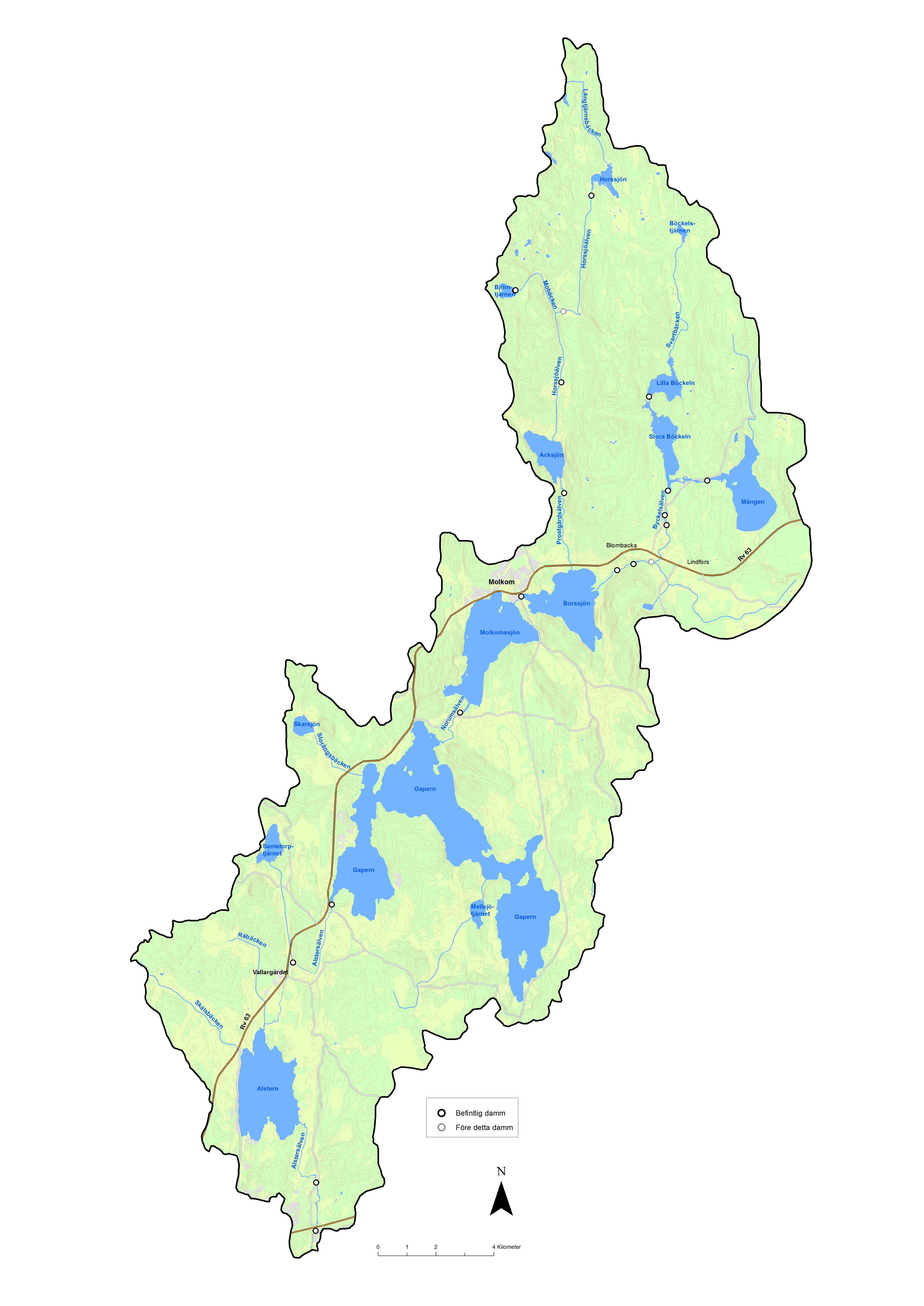 Verksamhetsberättelse
Alstersälvens vattenråd 2023Under 2023 har vattenrådet hållit 4 vattenrådsmöten (15/2, 13/4, 12/9 och 5/12), ett årsmöte (16 maj) samt ett studiebesök vid Blombacka bruk 23/10.I samband med styrelsemötet den 13 april gjordes ett fältbesök vid Råbäcken som en del av den truminventering som genomförts. Underlag för truminventeringen samt fältbesök finns här:https://alstersalven.se/ta-del-av-vattenradets-truminventering/ Årsmötet genomfördes i Östanås där vi bland annat tittade på Jan Bengtssons våtmark. Mer information finns här: http://alstersalven.se/aterkoppling-efter-arsmotet/ Den 23 oktober besökte vi Blombacka bruk och diskuterade föroreningsproblematiken och den pågående provtagningen. Ulf Levein berättade svårigheterna kring det nedre verket. Den 13 november hölls ett informationsmöte om invasiva arter och skarv på Länsstyrelsen. I samband med det mötet fick vi informationsskyltar som kan sättas upp vid iläggningsplatser. Önskas fler skyltar så säg till! Mer information finns här: https://alstersalven.se/tomma-tvatta-torka/ Medlemsavgift för Kalrstads kommun beslutades till 40 000kr årligen. För övriga medlemmar är det fortfarande avgiftsfritt. Hemsidan för vattenrådet fortsatte utvecklas: http://alstersalven.se/ Filmen om Alstersälvens vattenområde – Det glimmande vattnets resa delades av på Karlstads kommuns facebooksida i samband med Världsvattendagen 2023. Även Facebookgruppen har fått fler medlemmar: https://www.facebook.com/AlstersalvensVattenrad Länsstyrelsen samordnar regelbundna möten för vattenrådssamordnare i Värmland, ungefär varannan månad. Vattenrådet har deltagit med en representant. Det har varit väldigt givande att dela information och erfarenheter med andra vattenråd. Möten har bland annat resulterat i gemensamma remissvar tillsammans med de andra vattenråd. Deltog på informationsmöte om Calamos tillståndsprövning.